ARTICULO 8FRACCION VIINCISO ALas funciones públicas que realiza el sujeto obligado…FUNCIONES QUE REALIZA EL ORGANO INTERNO DE CONTROL DE TENAMAXTLANPrincipales funciones1. Coadyuvar al funcionamiento del sistema de control interno y la evaluación de la gestión gubernamental.2. Realizar auditorías, revisiones y visitas de inspección.3. Analizar y verificar aleatoriamente las declaraciones de situación patrimonial, de intereses y la constancia de presentación de declaración fiscal de los Servidores Públicos.4. Recibir denuncias por hechos probablemente constitutivos de Faltas Administrativas e investigar y calificar las Faltas Administrativas que detecte.5. Substanciar el procedimiento de responsabilidad administrativa e imponer las sanciones respectivas que le competen y realizar la defensa jurídica de las resoluciones que emitan.6. Conocer, investigar, sustanciar y resolver los procedimientos de sanción a proveedores, licitantes o contratistas.7. Implementar los mecanismos internos que prevengan actos u omisiones que pudieran constituir Faltas Administrativas, en los términos establecidos por el Sistema Estatal y Nacional Anticorrupción.8. Revisar el ingreso, egreso, manejo, custodia y aplicación de recursos públicos municipales, según corresponda en el ámbito de su competencia.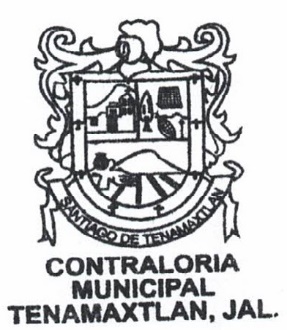 